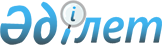 Об упразднении отдельных консультативно-совещательных органов при Президенте Республики КазахстанУказ Президента Республики Казахстан от 16 июля 1996 г. N 3067
     В целях упорядочения системы консультативно-совещательных
органов при Президенте Республики Казахстан постановляю:
     1. Упразднить следующие консультативно-совещательные органы при
Президенте Республики Казахстан:
     1) Совет предпринимателей;
     2) Совет Республики;
     3) Совет экономических консультантов;
     4) Экспертный банковский совет;
     5) Высший консультативный совет по науке и технике;
     6) Республиканский совет по борьбе с преступностью и коррупцией;
     7) Совет по спорту;
     8) Наблюдательный совет по делам государственных средств
массовой информации.





          2. Правительству Республики Казахстан провести анализ
компетенции и деятельности упраздняемых консультативно-совещательных
органов с целью создания, а в случае необходимости, аналогичных
консультативно-совещательных органов при Правительстве Республики.




          3. Секретарю Совета Безопасности Республики Казахстан в
месячный срок представить Главе государства предложения по
расширению полномочий Совета Безопасности в части рассмотрения
вопросов борьбы с преступностью и коррупцией.




          4. Заместителю Председателя Высшего экономического совета при
Президенте Республики Казахстан в месячный срок внести на
рассмотрение Главе государства предложения по образованию при Высшем
экономическом совете экспертного совета по вопросам развития
предпринимательства.




          5. Признать утратившими силу следующие акты Президента
Республики Казахстан:




          1) постановление от 4 июня 1992 г. N 792 "Об образовании Совета
предпринимателей при Президенте Республики Казахстан" (САПП
Республики Казахстан, 1992 г., N 21, ст. 340);




          2) Указ от 28 декабря 1992 г. N 1038 "Об образовании Совета
Республики" (САПП Республики Казахстан, 1992 г., N 46, ст. 680);




          3) постановление от 29 декабря 1992 г. N 1041
"Об утверждении Положения о Совете предпринимателей при Президенте
Республики Казахстан" (САПП Республики Казахстан, 1992 г., N 46, ст.
685);




          4) распоряжение от 23 февраля 1994 г. N 1576 "О Совете
экономических консультантов при Президенте Республики Казахстан";




          5) постановление от 5 апреля 1994 г. N 1638 "Об образовании
Экспертного банковского совета" (САПП Республики Казахстан, 1994 г.,
N 16, ст. 153);




          6) Указ от 6 декабря 1994 г. N 1979 "О Высшем консультативном
совете по науке и технике Республики Казахстан" (САПП Республики
Казахстан, 1994 г., N 46, ст. 494; 1995 г., N 13, ст. 151; N 32, ст.
394);




          7) Указ от 1 апреля 1995 г. N 2165 "Об образовании
Республиканского совета по борьбе с преступностью и коррупцией"
(САПП Республики Казахстан, 1995 г., N 12, ст. 135), за исключением
пункта 6;




          8) Указ от 28 марта 1996 г. N 2921 "О внесении изменений в Указ
Президента Республики Казахстан "Об образовании Республиканского
совета по борьбе с преступностью и коррупцией";




          9) постановление от 1 апреля 1995 г. N 2166 "Об утверждении
Положения о Республиканском совете по борьбе с преступностью и
коррупцией";




          10) постановление от 4 мая 1995 г. N 2262 "Об утверждении
Положения о Совете по спорту при Президенте Республики Казахстан";




          11) Указ от 14 октября 1995 г. N 2520 "Об образовании




Наблюдательного совета при Президенте Республики Казахстан по делам
государственных средств массовой информации".
     6. Исключить пункт 1 Указа Президента Республики Казахстан от 4
мая 1995 г. N 2261 "О неотложных мерах по развитию массового спорта
в Республике Казахстан".
     7. Настоящий Указ вступает в силу со дня подписания.

      Президент
  Республики Казахстан

      
      


					© 2012. РГП на ПХВ «Институт законодательства и правовой информации Республики Казахстан» Министерства юстиции Республики Казахстан
				